Table S1. Materials and chemicalsTable S2. Survival rate of Smo mKO mutants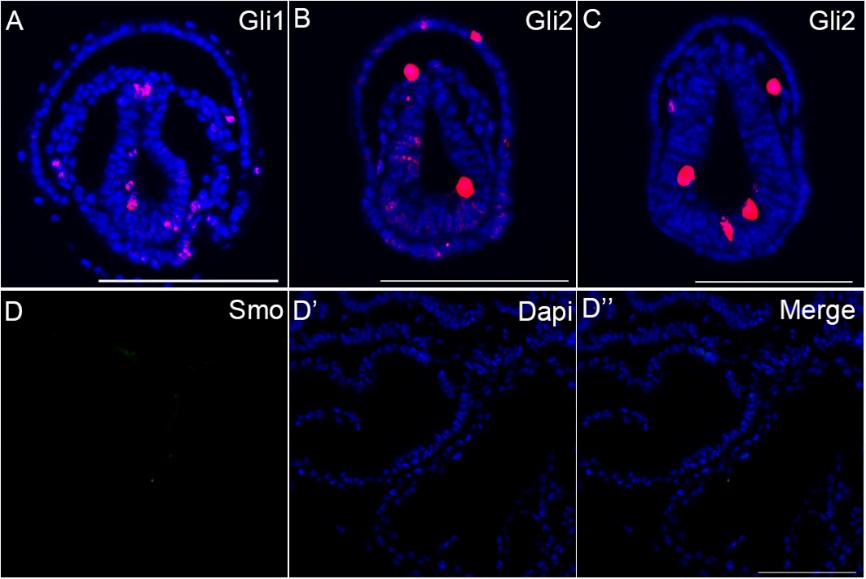 Figure S1 Expression of Hh pathway components in normal developing embryos. (A) Expression of Gli1 in the mesoderm at E7.25. (B and C) Expression of Gli2 in the mesoderm at E7.25. (D-D’’) A very low level of Smo expression was detected in the primitive heart tube at ~E8.5. Scale bars: 100 µm.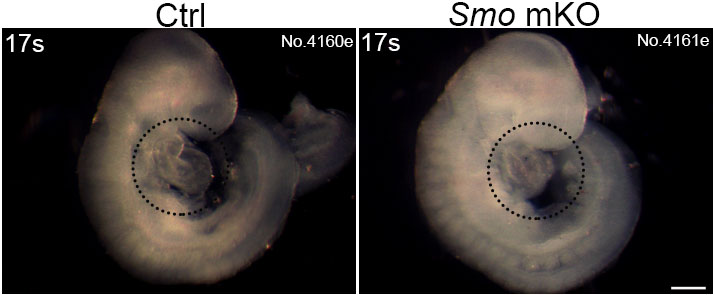 Figure S2. Gross appearance of the Smo mKO mutant embryo. Smo mKO mutant embryo displayed normal turning at E8.75. The dashed circles indicate the heart. Scale bar: 200 µm.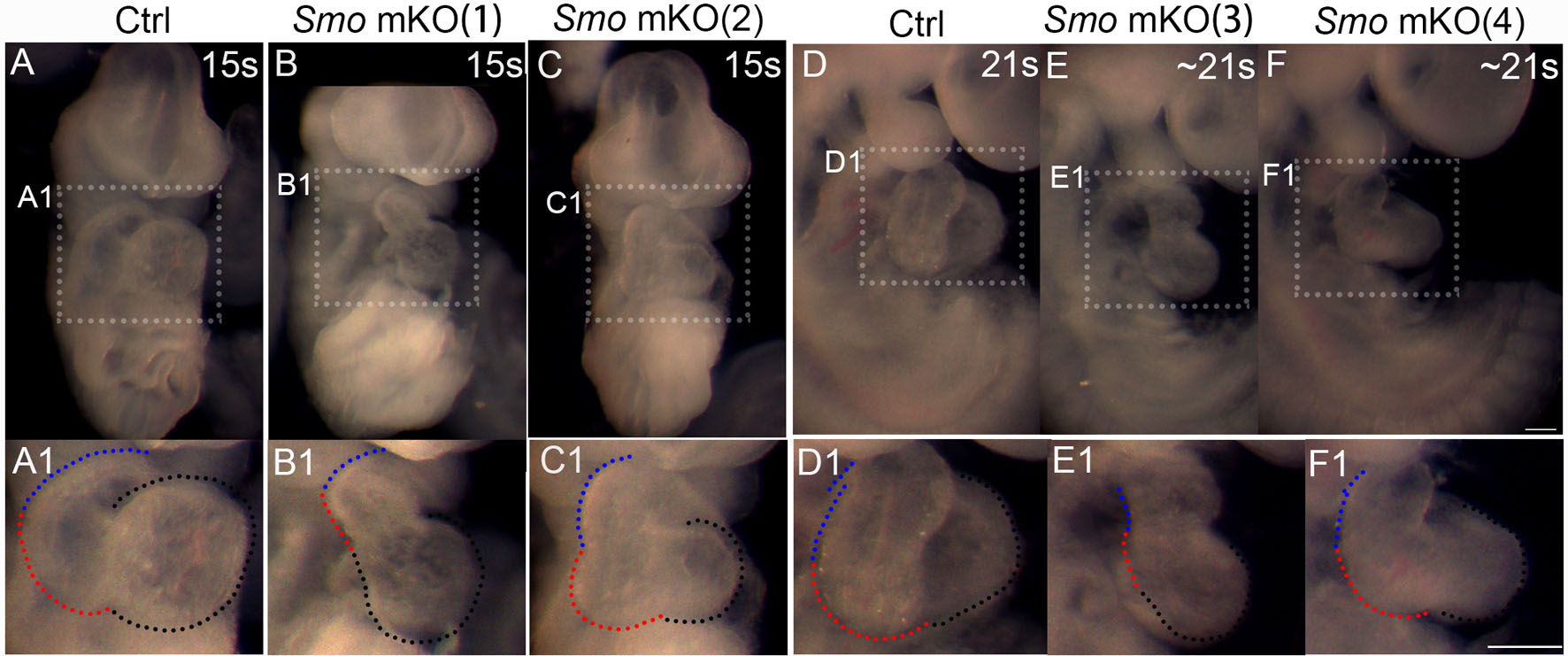 Figure S3. Impaired outflow tract and right and left ventricles of Smo mKO mutants. (A-C1) A smaller outflow tract and reduced right and left ventricles were detected in the Smo mKO mutants at ~E8.75. (D-F1) A smaller outflow tract and reduced right and left ventricles were observed in the Smo mKO mutants at ~E9.0. Blue dashed lines: outflow tract; red dashed lines: right ventricle; black dashed lines: left ventricle. Scale bars: 200 µm.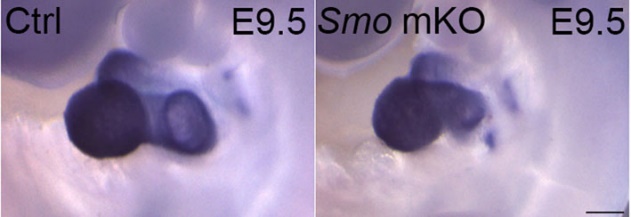 Figure S4. Expression of Nkx2.5 mRNA in the developing heart at E9.5. Whole-mount in situ hybridization indicated that the expression of Nkx2.5 mRNA in the mutant heart returned to a normal level by E9.5. Scale bar: 200 µm.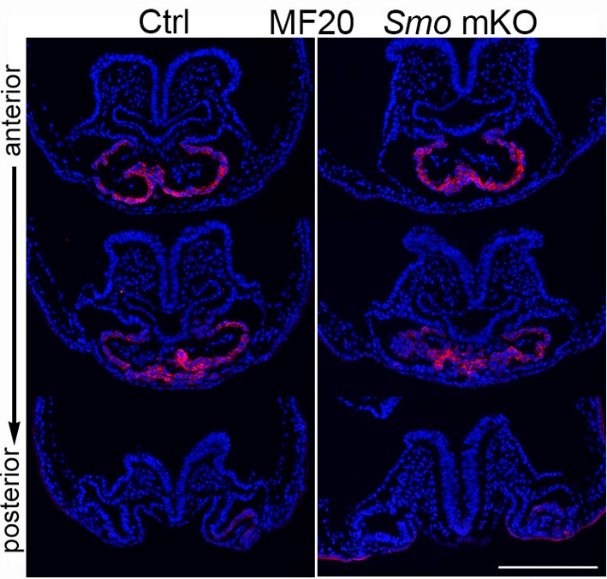 Figure S5. Expression of MF20 in the developing heart tube. Immunostaining of serial sections indicated that the expression of MF20 in the mutant heart was identical to that in the control hearts at the E8.25-8.5 stages. Scale bar: 100 µm.Figure S6. Altered expression of genes related to cardiac development in the atrium/IFT of the Smo mKO mutants at E9.5. (A and B) Reduced expression of Meis1 mRNA in the inflow tract of the mutant (arrows). (C and D) Reduced expression of Myl7 mRNA in the atrium/IFT of the mutant (arrows: IFT; arrowheads: atrium). (E and F) Reduced expression of Arid3b mRNA in the IFT of the mutant. Scale bars: 200 µm.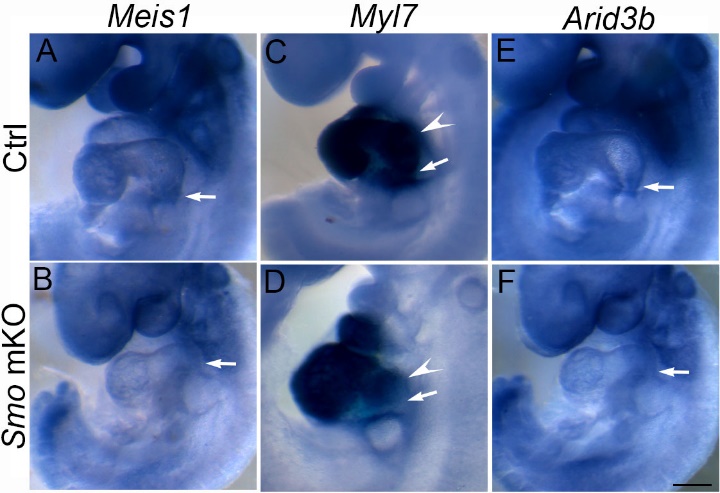 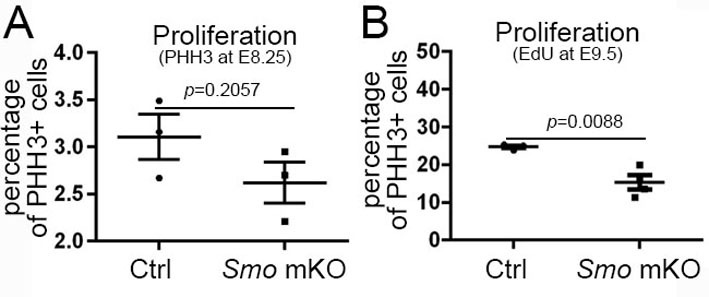 Figure S7. Proliferation of cardiac progenitor cells in the developing heart. (A) Phospho-histone H3 immunostaining indicated that the proliferation of cardiac progenitor cells exhibited a decreasing trend in the Smo mKO mutants at E8.25. (B) EdU incorporation showed that the proliferation of cardiomyocytes was decreased in the mutants at E9.5.AntibodiesAntibodiesAntibodiesNameSupplier &Catalog No.noteAnti-Smoothened antibodyAbcam, Cat. No. ab72130Anti-Gli1 antibodyAffinity Biosciences, Cat. No.DF7523Anti-Gli2 antibodyAffinity Biosciences, Cat. No. DF7541Anti-Hcn4 antibodyMillipore, Cat. No. AB5808Anti-Tbx5 antibodySigma, Cat. No. HPA008786Anti-Cdk6 antibodyAbclonal, Cat. No. A0705Anti-phospho Smad1/5/8Millipore, Cat. No. AB3848-IPhospho-histone H3(Ser10)Cell Signaling Technology, Cat. No.9701sChemicals, Recombinant Proteins and ReagentsChemicals, Recombinant Proteins and ReagentsChemicals, Recombinant Proteins and ReagentsBMP2 recombinant human proteinThermoFisher, Cat. No. phc7145Rat tail collagen IThermoFisher, Cat. No.1048301Blocking reagentSigma, Cat. No. 11096176001BM purple AP substrateSigma, Cat. No. 11442074001Anti-digoxigenin-AP, Fab fragments from sheepSigma, Cat. No. 11093274910NTP Dig labelling mixSigma, Cat. No. 11277073910RevertAid Firs-Strand cDNA Synthesis KitThermoFisher, Cat. No. K1622SYBR Green Powerup Master MixThermoFisher, Cat. No. A25776Lipofectamine 3000ThermoFisher, Cat. No. L3000001TriPureRoche, Cat. No. 11667165001EdU cell proliferation kitRiboBio Co., Ltd., Cat.No.C10321pCEFL3xHAmGli2Addgene, Cat. No. 37671pTbx5-hrGFPIIHomemadepcDNA3.1-Gli1YouBioDNA Oligos (5’ to 3’) for RNA ProbesDNA Oligos (5’ to 3’) for RNA ProbesDNA Oligos (5’ to 3’) for RNA ProbesTATAGCAGCTGTACCGTCACCACCTGTCTCTGCTCTCCCTCCATTCTbx5GGAACCACCTGCTGCACATAAGTTCTAAGGTGTTGGCTGACAGGAWnt2GCAGGAGAGGGTTAAGTCAGCAAGATTCCCCACCATCAGCAACAHcn4TATGAATTCGACCCAGCCAAAGACCCTCGGTATGGATCCCAGGCTCCCGGTCCTAGTGNkx2.5TATAAGCTTGTAGCCTGCAGCCGACAGCTCTATGGATCCTCTCCGGACTAGCAGCCACCAIsl1TATGAATTCAAGCGGATAGAAGGCGGGAGCTATGGATCCAGAGTGGGCTGTGGGTCACCTMyl7ATGCAGGAGAACCATCCGAAGTGTTGTTGTTGCATGGGGACGATMeis1AATCAACGGCAGGGAAGACAGAAAAGTCTGGTGATCCTGGGGTGArid3bCCTCTCAGTTGCCTTCTGTGGATACTGTTAGGTCGGTCGAAGCGEgln1GACGGACTGCGGTCTCCTAAAGCATCTCTGGAAGTTCCTCCACGGBmp2GCCGGAGACCTAGATGTCATTGTTTGCAGGCCAGTTTGATCCCATwist1DNA Oligos (5’ to 3’) for qPCR, *: from PrimerBank, **: self-designedDNA Oligos (5’ to 3’) for qPCR, *: from PrimerBank, **: self-designedDNA Oligos (5’ to 3’) for qPCR, *: from PrimerBank, **: self-designedAGATCCGGTTATCCCTGGGACCAGCAGCCCCCACTAACTGTbx3*CTTACGGCGTTCGTCTCCAAGCTCTCTAGCACCTCCCGGTAShox2*GTACCTGGCTTGGCACGACGCATTGCTGGAAACATGCGTbx18*CTTCACCCAGCAGGGCATGGCTAGGAAACATTCTCCTCCCTGCCTbx5**GCAGGAGAGGGTTAAGTCAGCAAGATTCCCCACCATCAGCAACAHcn4**GCTCCAGGTCCCTCGGACAGAGACCTGGGGAAGCAGCAACACTBmp2**CAGAAGACTGTAACACAGGGGAAGAAGCTTCCTTCTCTGCCCCTTCGACMybpc3**ACGGCGACCATCCACAAAGAAAGTCTGTTGCCAAATCCTTCTRyR2**GGCTGTATTCCCCTCCATCGCCAGTTGGTAACAATGCCATGTβ-actinEmbryonic stagesE7.5-8.5E9.0E9.5E10.5E11.5E14-15Smo mKO147513783211Total55119014451713381Smo mKO/total (%)26.626.826.118.73.01.2